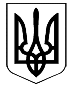 СМОЛІНСЬКА СЕЛИЩНА РАДАНОВОУКРАЇНСЬКОГО РАЙОНУ КІРОВОГРАДСЬКОЇ ОБЛАСТІчотирнадцята сесія восьмого скликання Р І Ш Е Н Н Я11 лютого 2022  року                                                                          № 320Про відмову у наданні дозволу навикуп земельної ділянкиРозглянувши подану громадянином Косінським Михайлом Васильовичем заяву про викуп земельної ділянки сільськогосподарського призначення з кадастровим номером 3523183800:02:000:0951 та додані до неї додатки, керуючись п. 34 ч. 1 ст. 26 Закону України «Про місцеве самоврядування в Україні», враховуючи ухвали Маловисківського районного суду Кіровоградської області від 10.12.2022 року по справі №392179021 та Господарського суду Кіровоградської області від 02 листопада 2021 року по справі №912308821, та матеріали відповідних судових справ, зважаючи, що земельна ділянка з кадастровим номером 3523183800:02:000:0951, є предметом судових спорів, з метою недопущення порушення прав та свобод відповідних учасників судового розгляду, а також на підставі ухвали Господарського суду Кіровоградської області від 28 січня 2022 року по справі №91217322 про заборону Смолінській селищній раді вчиняти дії та приймати рішення щодо надання дозволу на викуп земельної ділянки, укладення договору купівлі-продажу щодо  земельної ділянки з кадастровим номером 3523183800:02:000:0951, селищна радаВ И Р І Ш И Л А:1.Відмовити Косінському Михайлу Васильовичу у наданні дозволу на викуп земельної ділянки, кадастровий номер 3523183800:02:000:0951, загальною площею 47,9 га з розстрочкою платежу на 10 років та в укладенні договору купівлі-продажу земельної ділянки кадастровий номер 3523183800:02:000:0951, загальною площею 47,9 га, за ціною, що відповідає нормативно грошовій оцінці земельної ділянки з розстрочкою платежу на 10 (десять) років, у зв’язку з тим, що земельна ділянка з кадастровим номером  3523183800:02:000:0951 є предметом спору у судових справах №392/1790/21, за позовом Косінського Михайла Васильовича до Смолінської селищної ради Новоукраїнського району Кіровоградської області, третя особа Селянське (Фермерське) господарство «Косінський Михайло Васильович» та №912/3088/21 за позовом Селянського (фермерського) господарства Косінський Михайло Васильович до Селянського (фермерського) господарства Косінський Василь Михайлович, Косінського Михайла Васильовича, треті особи Головне управління Держгеокадастру у Кіровоградській області, Смолінська селищна рада Новоукраїнського району, і наявністю заходів забезпечення позову (ухвала Господарського суду Кіровоградської області від 28 січня 2022 року по справі №912/173/22), якими заборонено Смолінській селищній раді вчиняти дії та приймати рішення щодо надання дозволу на викуп земельної ділянки, укладення договору купівлі-продажу щодо  земельної ділянки з кадастровим номером 3523183800:02:000:0951.2. Контроль за виконання даного рішення покласти на комісію з питань землекористування, архітектури, будівництва та екології житлово-комунального господарства, промисловості, підприємництва, транспорту, зв’язку та сфери послуг.Селищний  голова                                                            Микола МАЗУРА